SundayMondayTuesdayWednesdayThursdayFridaySaturday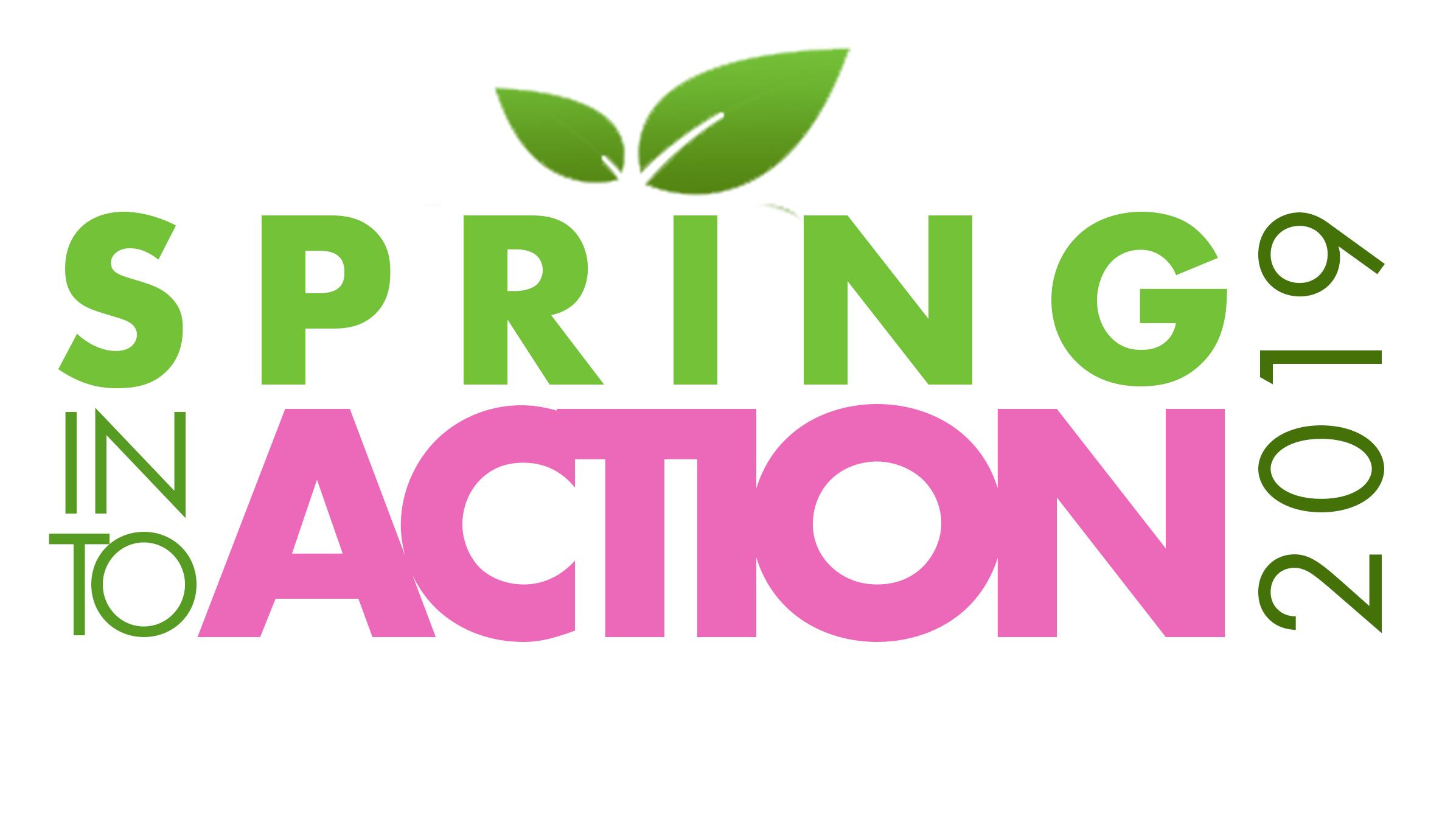 15Social media is an incredible tool to motivate others to take action in our communities. Post or Tweet today about service in your community. #SpringIntoAction19#RiseAndServe16“Sometimes our light goes out but is blown into flame by another human being. Each of us owes deepest thanks to those who have rekindled this light.”― Albert Schweitzer17How do youfoster service in your community?  What can you do to pray and act for justice for all people?#SpringIntoAction19 
#RiseAndServe18“The best way to find yourself is to lose yourself in the service of others.” 
― Mahatma Gandhi19"Never doubt that a small group of thoughtful, committed citizens can change the world; indeed, it's the only thing that ever has."― Margaret Mead20“You, my brothers, were called to be free. But do not use your freedom to indulge the sinful nature; rather, serve one another in love.”― Galatians  5:1321“Unless someone like you cares a whole awful lot, nothing is going to get better. It's not.“― Dr. Seuss22“Give what you have to somebody, it may be better than you think.”― Henry Wadsworth Longfellow23While I am a servant may I be a student as well, willing to learn and to grow in my understanding of life and your purposes in the world about me.24How does your own work/service/presence relate to the work of the Founder?#SpringIntoAction19
#RiseAndServe25“Everybody can be great...because anybody can serve. You don't have to have a college degree to serve. You don't have to make your subject and verb agree to serve. You only need a heart full of grace. A soul generated by love.” ― Martin Luther King Jr.26“Can I see another's woe, And not be in sorrow too? Can I see another's grief, And not seek for kind relief? ”
― William Blake27“Let us not love with word or with tongue, but in deed and truth.”  ― 1 John 3:1828Be of service. Whether you make yourself available to a friend or co-worker, or you make time every month to do volunteer work, there is nothing that harvests more of a feeling of empowerment than being of service to someone in need.”― Gillian Anderson“29“I slept and dreamt that life was joy. I awoke and saw that life was service. I acted and behold, service was joy.” 
― Rabindranath Tagore30I am grateful, my loving God, for my sphere of service, for a place to put my feet, for wheels to shoulder and burdens to carry and loves to touchin the course of my daily duties. SundayMondayTuesdayWednesdayThursdayFridaySaturday31How has your service to others influenced your life and changed the way you think about the world?#SpringIntoAction19
#RiseAndServe1“There is no higher religion than human service. To work for the common good is the greatest creed.”― Woodrow Wilson2“Only a life lived in the service to others is worth living.”― Albert Einstein3“Each one should use whatever gift he has received to serve others, faithfully administering God’s grace in its various forms.”  ― 1 Peter 4:104“It is one of the most beautiful compensations of life, that no man can sincerely try to help another without helping himself.” ― Ralph Waldo Emerson
5“Service to others is the rent you pay for your room here on earth.”― Muhammad Ali6Lord, guide us in your ways as we gather in celebration of service and Lasallian ministry. Guide us into forward action, positive reaction, and a genuine expression of our faith. 7Why is service to others an important part of your life as a Lasallian?#SpringIntoAction19
#RiseAndServe8“Without community service, we would not have a strong quality of life. It's important to the person who serves as well as the recipient. It's the way in which we ourselves grow and develop.”― Dorothy Height9“The life of a man consists not in seeing visions and in dreaming dreams, but in active charity and in willing service.”― Henry Wadsworth Longfellow10"He defends the cause of the fatherless and the widow, and loves the alien, giving him food and clothing." ― Deuteronomy 10:1811“To give real service you must add something which cannot be bought or measured with money, and that is sincerity and integrity.”― Douglas Adams12“What is nobler than to mold the character of the young? I consider that he who knows how to form the youthful mind is truly greater than all painters, sculptors and all others of that sort.”-St. John Chrysostom13"If our hopes of building a better and safer world are to become more than wishful thinking, we will need the engagement of volunteers more than ever." -Koffi Annan14In what ways do I model service to others? In what ways do I internalize the modeling of others to me?#SpringIntoAction19
#RiseAndServe15Thank you to all who participated in #SpringIntoAction19
#RiseAndServe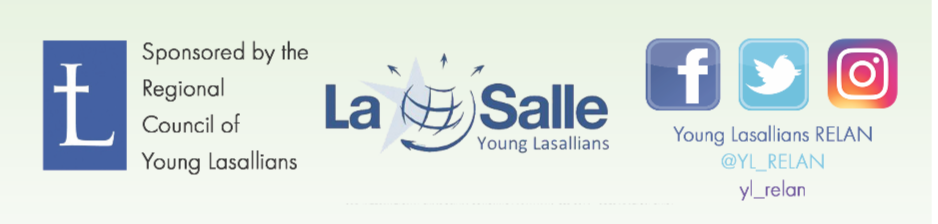 